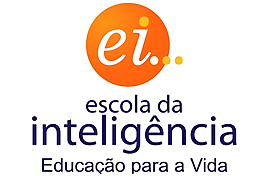 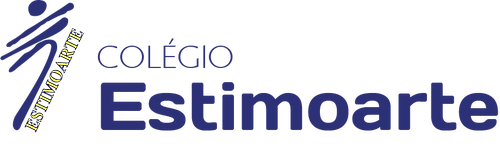 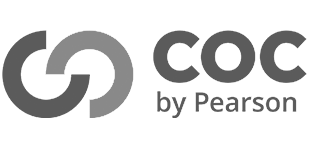 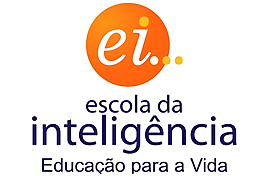 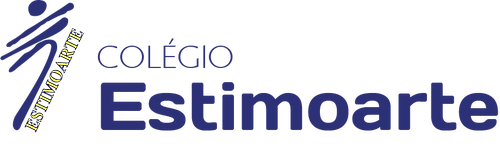 FEVEREIROFEVEREIROFEVEREIRODIAHORÁRIOACONTECIMENTOS1013h30min às 14h30minInício das aulas do 1º semestre – para os alunos novos da Educação Infantil. 11       13h30min às 16hInício das aulas do 1º semestre – para todos os alunos da Educação Infantil e Período Integral. Adaptação gradativa de 1h por dia (todos os alunos novos 2ª feira até 14h30min/ 3ª feira até 15h30min/ 4ª feira até 16h/ 5ª feira até 17h/ 6ª feira até 17:30h).1218hReunião com pais da Educação Infantil – Adaptação.10 a 28NormalAdaptação dos alunos e Avaliação diagnóstica. 	24 (2ª feira)Recesso2ª feira de Carnaval25  (3ª feira)FeriadoCarnaval  26 (4ª feira)Recesso4ª feira de cinzas27 (5ª feira)19hReunião de pais da Educação Infantil e professores – apresentação dos professores, proposta pedagógica, lanche coletivo com a presença da Nutricionista.12 dias letivos12 dias letivos12 dias letivosMARÇOMARÇOMARÇODIAHORÁRIOACONTECIMENTOS02 a 06NormalInício das aulas de natação (Todos os alunos deverão estar com atestado médico).23 2ª feiraFeriadoAniversário Florianópolis.21 dias letivos21 dias letivos21 dias letivosABRILABRILABRILDIAHORÁRIOACONTECIMENTOS08 (4ª feira)17h10minPôr do Sol com Arte -  Páscoa.09 (5ª feira)RecessoQuinta-feira Santa.10 (6ª feira)FeriadoPaixão de Cristo.11 (Domingo)FeriadoPáscoa         1519h  1º Encontro de Pais da Escola da Inteligência – Auditório Augusto Cury	21 (3ª feira)FeriadoTiradentes.27 a 30Conforme programaçãoSemana do livro: Já te contei?  19 dias letivos19 dias letivos19 dias letivosMAIOMAIOMAIODIAHORÁRIOACONTECIMENTOS01 (6ª feira)FeriadoDia do trabalho0817h15minPôr do Sol com Arte - Homenagem às mães.0819h Voleibol das mães.20 dias letivos 20 dias letivos 20 dias letivos JUNHOJUNHOJUNHODIAHORÁRIOACONTECIMENTOS01 a 05NormalExposição de trabalhos realizados sobre o Meio Ambiente0919h2º Encontro de Pais da Escola da Inteligência – Auditório Augusto Cury.11 (5ª feira)FeriadoFeriado: Corpus Christi12 (6ª feira)EmendaEmenda Feriado27 (sábado)14h às 17hFesta Junina - Apresentação das turmas de 1º ao 5º anos.21 dias letivos  21 dias letivos  21 dias letivos  JULHOJULHOJULHODIAHORÁRIOACONTECIMENTOS10NormalLanche diferenciado entre os Gs10NormalEncerramento do 1º semestre.13 a 24------Recesso Escolar para os alunos.27NormalInício do 2º Semestre	13 dias letivos13 dias letivos13 dias letivosAGOSTOAGOSTOAGOSTODIAHORÁRIOACONTECIMENTOS0719hAmistoso de Futsal em homenagem ao dia dos Pais.0717h15minPôr-do-Sol com Arte Homenagem ao Dia dos Pais.17 a 21NormalExposição dos trabalhos sobre o folclore. Socialização das turmas da Educação Infantil.2519h3º Encontro de Pais da Escola da Inteligência – Auditório Augusto Cury / Entrega das descritivas da Educação Infantil.A definir18h30minFestival de Dança – Professora Ika (Competitivo)21 dias letivos21 dias letivos21 dias letivosSETEMBROSETEMBROSETEMBRODIAHORÁRIOACONTECIMENTOS07 (2ª feira)FeriadoIndependência do Brasil.26Sábado - 9h às 15hFesta da Família.22 dias letivos22 dias letivos22 dias letivosOUTUBROOUTUBROOUTUBRODIAHORÁRIOACONTECIMENTOS7, 8 e 9NormalAtividades diferenciadas do Dia da Criança.12 (2ª feira)FeriadoNossa Senhora Aparecida/ Dia das Crianças16  (6ª feira)FeriadoDia do Professor.24 (sábado)10h às 16hEstimoday – Tecnologia, Inovação e Arte. Apresentação dos projetos do Infantil ao Ensino Médio.2819h4º Encontro de Pais da Escola da Inteligência – Auditório Augusto Cury.A definir19h Festival de Patinação Artística – Professora Úrsula.A definirNormalEnvio da circular de matrícula 2021 (matrículas acontecerão conforme circular).21 dias letivos21 dias letivos21 dias letivosNOVEMBRONOVEMBRONOVEMBRODIAHORÁRIOACONTECIMENTOS02 (2ª feira)FeriadoFinados.15 (domingo)FeriadoProclamação da República20 NormalMomento Cívico - Aniversário do Colégio (Todas as Turmas).21 (sábado)9hFestival de Natação para alunos do Infantil ao Médio e escolas convidadas – Estimoaqua.A definir19hMostra de Teatro e Dança no Teatro Álvaro de Carvalho.21 dias letivos21 dias letivos21 dias letivosDEZEMBRODEZEMBRODEZEMBRODIAHORÁRIOACONTECIMENTOS10,11 e 12 (sábado)NormalBrincando na FOLIARTE. Atividades recreativas para a finalização do ano letivo. (Noite do Soninho dia 11das 17h30min às 8h do dia 12/12 - sábado).         7 a 11NormalÚltima semana de atividades extracurriculares.14NormalEncerramento do 2º Semestre14NormalEncerramento das atividades do Período Integral.1417h15minEncerramento das Atividades da Educação Infantil - Apresentação de Natal e chegada do Papai Noel.10  dias letivos10  dias letivos10  dias letivosTOTALIZANDO  201  DIAS LETIVOS